Geografia kl IB ( Gim)Przeczytaj, odpowiedz na pytania i wyślij na adres  kasiagalka221@gmail.comTemat: Globalizacja1.Co to jest globalizacja? Podaj przykłady globalnych przedsiębiorstw.2.Wymień po 6 pozytywnych i negatywnych skutków globalizacji.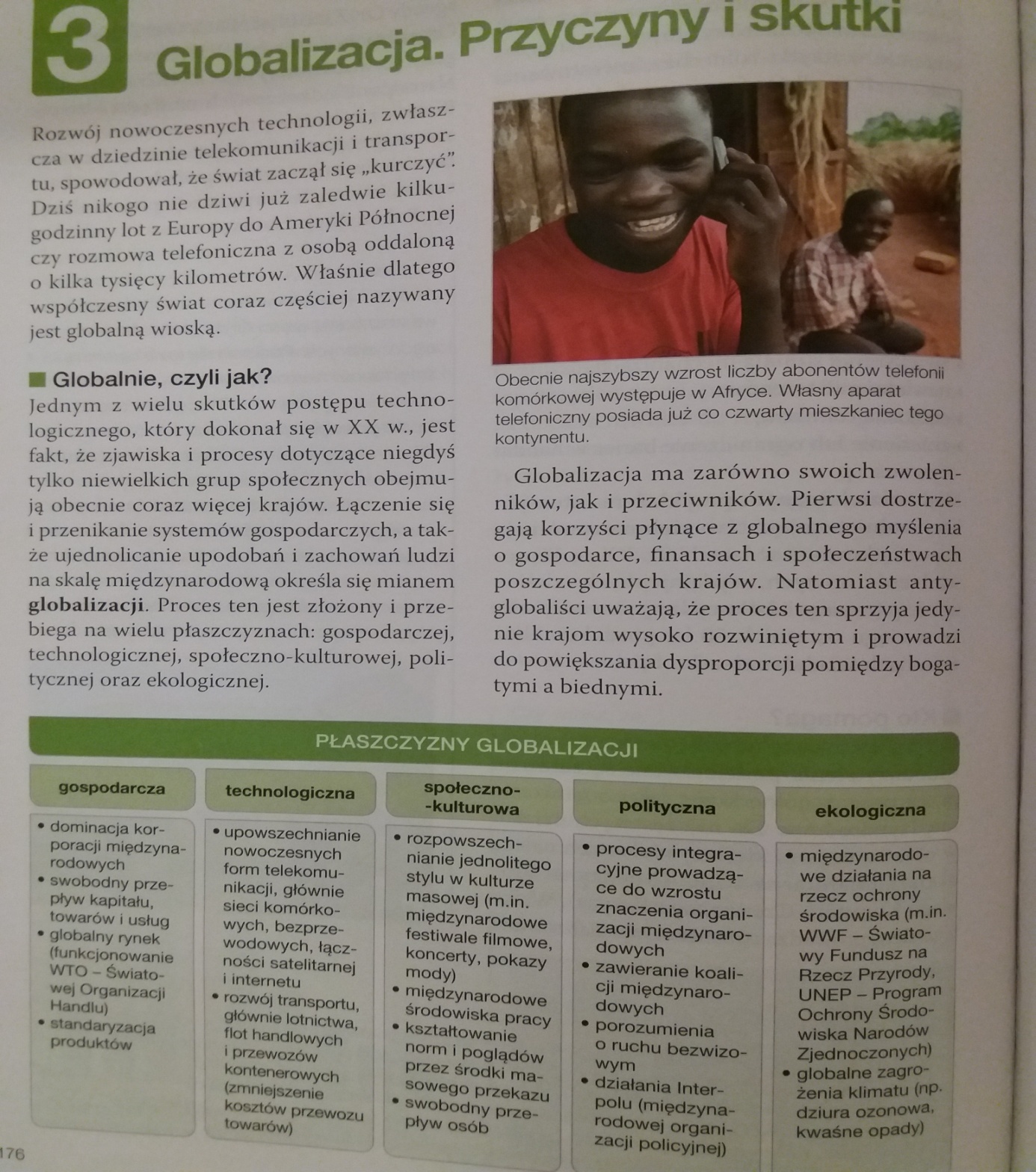 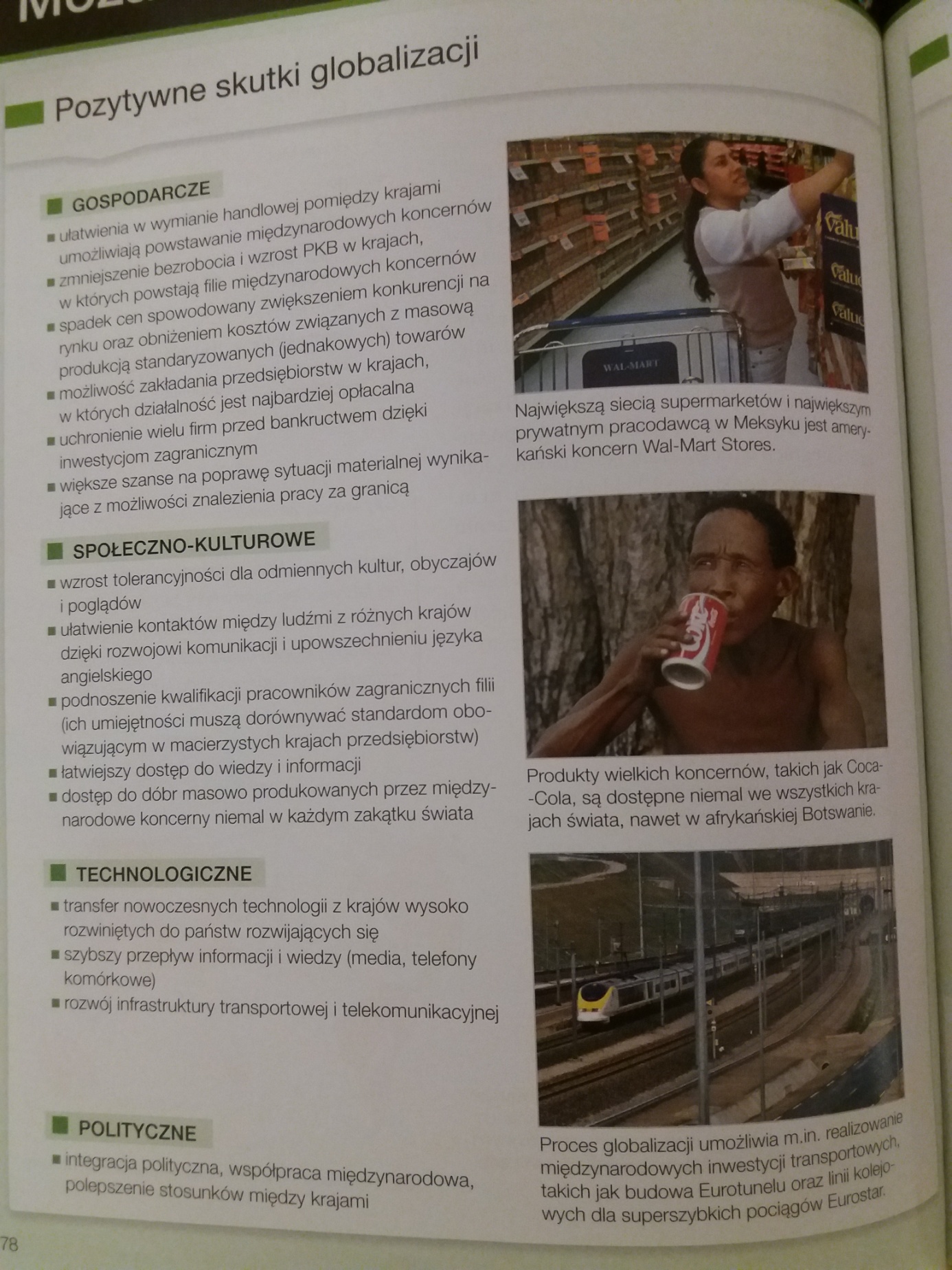 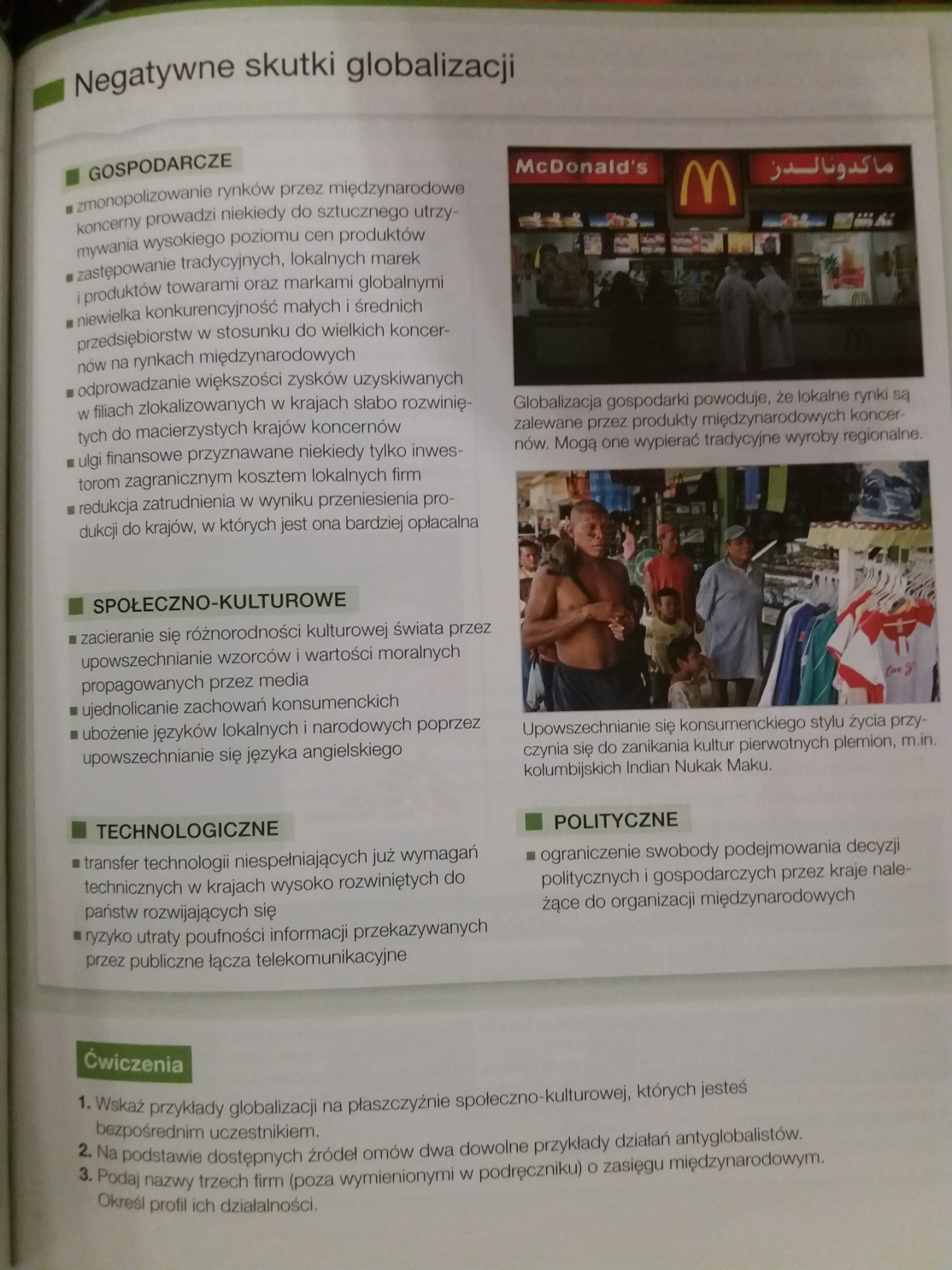 